	Transforming Data to Power Human Health™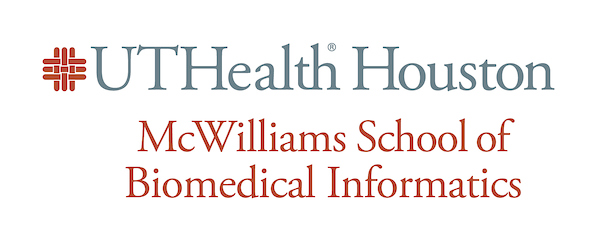 Certificate of Pharmacy Informatics 	Certificate Plan		Fall 2020-2023Name: _____________________ Student ID: ______________ SBMI Advisor name: ____________________Pharmacy Informatics Certificate RequirementsEach student will develop a degree plan with written approval of their academic advisor. The student must file a signed degree plan each academic year in the Fall and Spring terms listing the required and/or elective courses as specified for their certificate program. This plan is a set of predefined coursework, totaling 15 credit hours.Using This Certificate PlannerUTHSC-H SBMI Required Courses:* Students, in conjunction with their Academic Advisor, will select only two of the (*) courses as their remaining courses for this plan. Signatures This Certificate of Pharmacy Informatics Plan must be completed in collaboration with and signed by the academic advisor. Changes to planned coursework may be made and submitted to the faculty advisor for approval.Student Signature: ________________________________________ Date: _______________Advisor Signature: ________________________________________ Date: _______________Date Published 7/1/2023COURSETITLETYPECREDIT HOURSPre-RequisiteExpected Term CompletionGrade EarnedBMI 5300Introduction to Biomedical InformaticsBasic3N/ABMI 5390Methods in Pharmacy InformaticsBasic3N/ABMI 5391Synthesis Project in Pharmacy InformaticsBasic3BMI 5300, BMI 5390Fourth and Fifth Course Selection Options: Choose 2Fourth and Fifth Course Selection Options: Choose 2Fourth and Fifth Course Selection Options: Choose 2Fourth and Fifth Course Selection Options: Choose 2Fourth and Fifth Course Selection Options: Choose 2Fourth and Fifth Course Selection Options: Choose 2Fourth and Fifth Course Selection Options: Choose 2BMI 5328*Systems Analysis and Project ManagementBasic3N/ABMI 6316*Change Management in Health InformaticsAdvanced3N/ABMI 6340*Health Information Visualization & Visual AnalyticsResearch3N/A